      General  Meeting Agenda 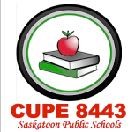        Date: November 4 2017   10am                            Location: Aden Bowman        Sign In Call to order – Dene Nicholson Welcome to Treaty 6 Territory in the Homeland of the Metis Nation CUPE National Rep – Will Bauer Adoption of Agenda –  Reading of the Equality Statement (Laurie) New Members: Roll call of officers (Carole-Anne) Minutes of previous meeting – Date: June 3  2017  (Carole-Anne) Matters arising out of minutes -      Secretary-Treasurer’s Report (Corina) Correspondence –  CUPE Education-Intro to Health and Safety Labour Law Online  Cupe National Facilitator Training Application                   President’s Report – Scott Barrett Reports of committees – reports printed as submitted  VP Chief Shop steward (Donna) VP Communication – (Dene) 	10. CUPE Sask P3 Committee – (Clayton) Education Committee (Vacant) 	11. EWSC (Clayton) Labour Management (Scott) 	12. CUPE National Library Committee – (Carole-Occ. Health & Safety (Ray H) 	Anne) Pension and Benefits (Dave) 	13. CUPE National Pink Triangle – (Shar-Lee Scholarship Committee (Charlene) 	Haichert)  Social Committee (Mark) 	14. Other -  Bargaining/Negotiation- (Scott) Reports from  Delegates and Educational’s –  Aboriginal Conference Report Back- Mark Poitras, Ryan Wiebe SFL OH&S- Larry Martin Unfinished Business Nomination and Election of 3 year Trustee and Education Chair Cost Share Remembrance Day Wreath PD Committee Update Office Rental and Insurance  Time In Lieu Payout Budget Line New Business CUPE Education-Motion. Executive Recommends 2 and 1 alternate Labour Law Online- Motion. No Executive Recommendation  Christmas Party National Committees  https://cupe.ca/apply-sit-2018-2019-cupe-national-committees-and-working-groups  Tuition Assistance Questions and Information Good of the Union – Contact Joanne Mueller MuellerJ@spsd.sk.ca  Adjournment  Next General Meeting: Date: Wednesday December 06 2017          Location:   Mount Royal                       Time:    7pm            